		EVENT PUBLICITY FORM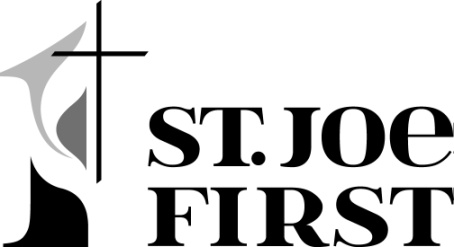 		Please return to Kim Risk in the Publicity/Marketing box	email ksrisk89@gmail.com  cell phone 269- 876-2320
Event Title: ___________________________________________________________Date: ____________________________     Time: ____________________________Location: _____________________________________________________________Target Audience (Adults, Teens, Men, Families, etc.)___________________________________Contact: ____________________________  Email: ___________________________Phone: ____________________________Publicity Deadline: ____________________________ (best if 30 days ahead of event)Graphic?  	  needed	  provided		Write up?	  needed	  providedUse a banner?    yes (will need to get sign permit)Pass out general church cards?    yes #_____Do you have a photographer for your event?    yes	  noPreferred Promotion Methods (check all that apply):  Church website (free)			  Church Facebook page (free or boosted ad)  First Connection newsletter (free)	  Dan’s Weekly Reminder email (free)  Projection Screens (free)			  Bulletin (free)  St. Joe Today online events (free)	  Town Crier Wire online events (free)  Postcards #_____			  Posters #_____   Church Notes in H-P (free)		  Herald-Palladium ad  Press Release to local media		  MailMax ad  Radio ad 					  Other ______________________________________  Promotion in SJ or Lakeshore schools (Community Corkboard, tv screens, flyers, posters)  Email to families who have attended or registered for past events (free)	  Pulse FM & Smile FM event listing (free)